Supplementary Information for Cobalt demand for automotive electrification in China: Scenario analysis based on the Bass modelQing Shia*a Center of Data Economics & Network Study, ICOI, Shenzhen University, Shenzhen, Guangdong 518060, China*Corresponding author: Dr. Qing Shi, shiqing@szu.edu.cnSupplementary figures and tables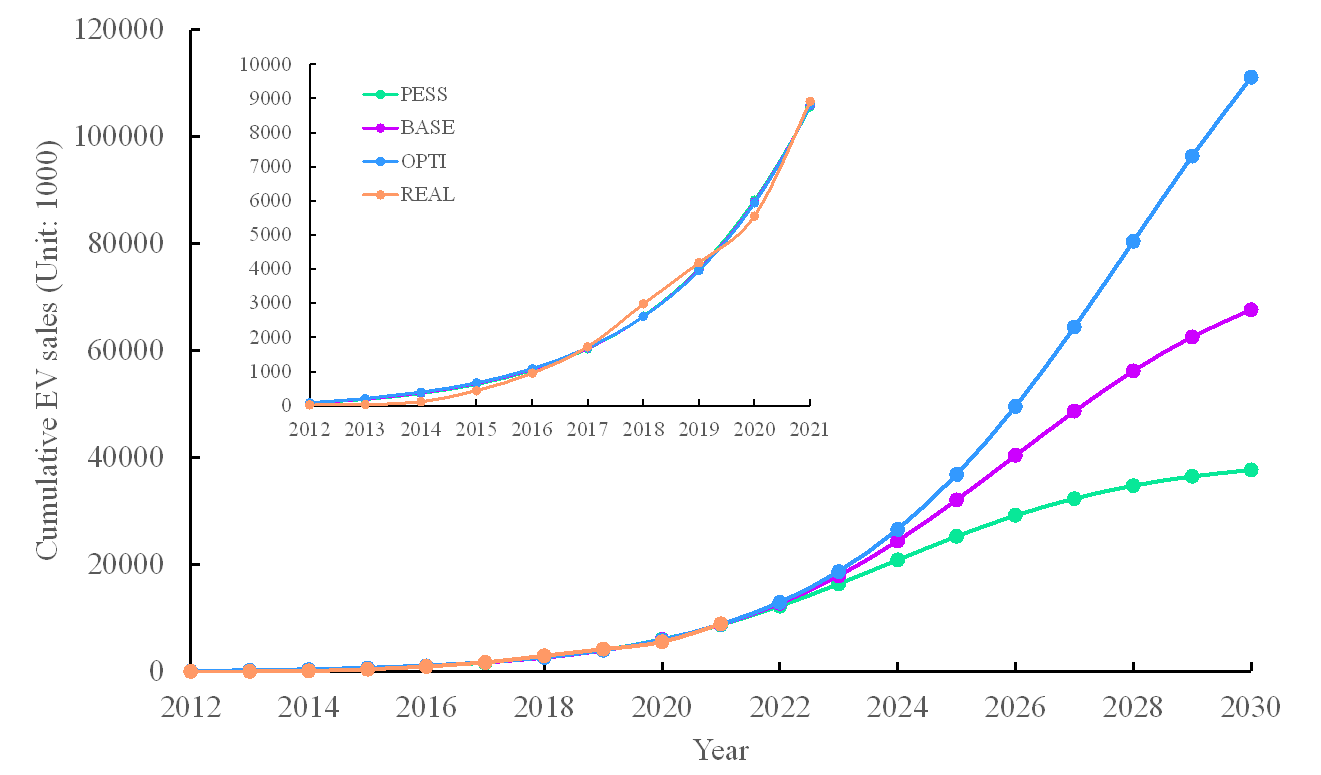 Figure S1: China’s cumulative EV sales projected until 2030. EV here includes BEV and PHEV. PESS is the pessimistic scenario, BASE is the baseline scenario, OPTI is the optimistic scenario. REAL is the historical data from 2012 to 2021, which is used to show the fitness of projected data and historical data. 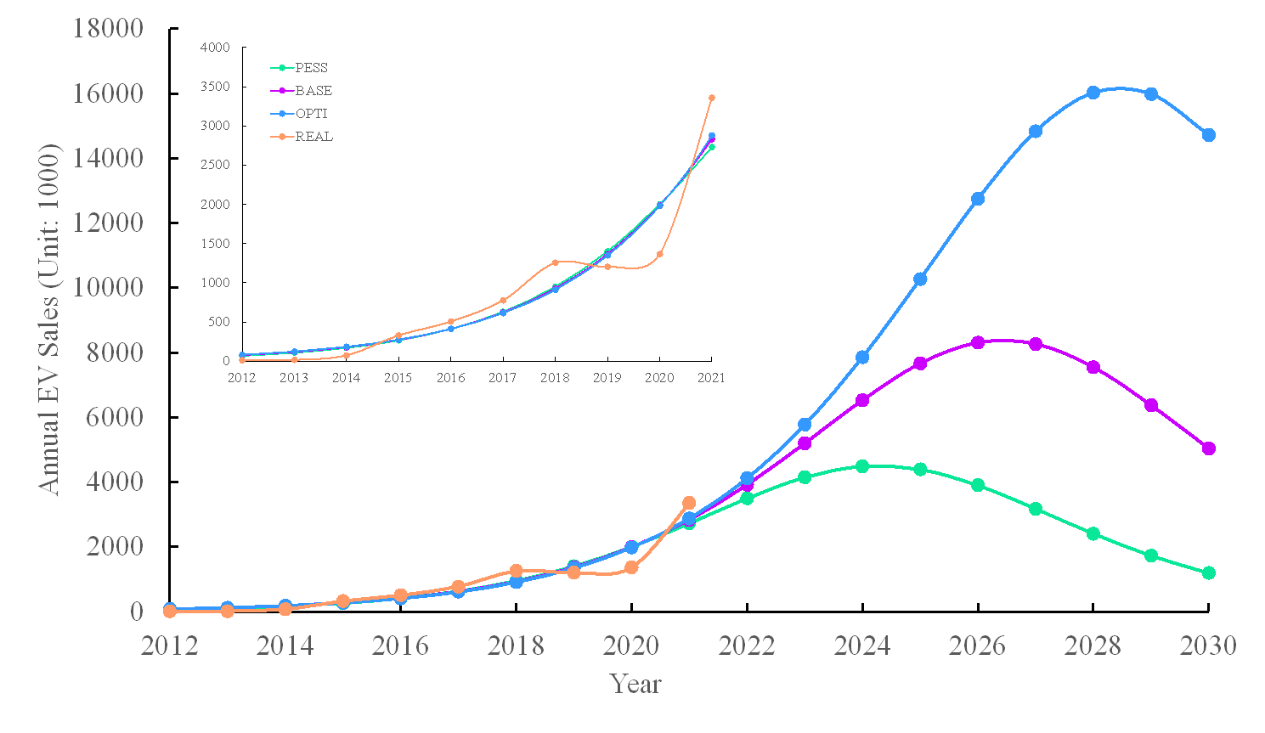 Figure S2: China’s annual EV sales projected until 2030. EV here includes BEV and PHEV. PESS is the pessimistic scenario, BASE is the baseline scenario, OPTI is the optimistic scenario. REAL is the historical data from 2012 to 2021, which is used to show the fitness of projected data and historical EV sales data. 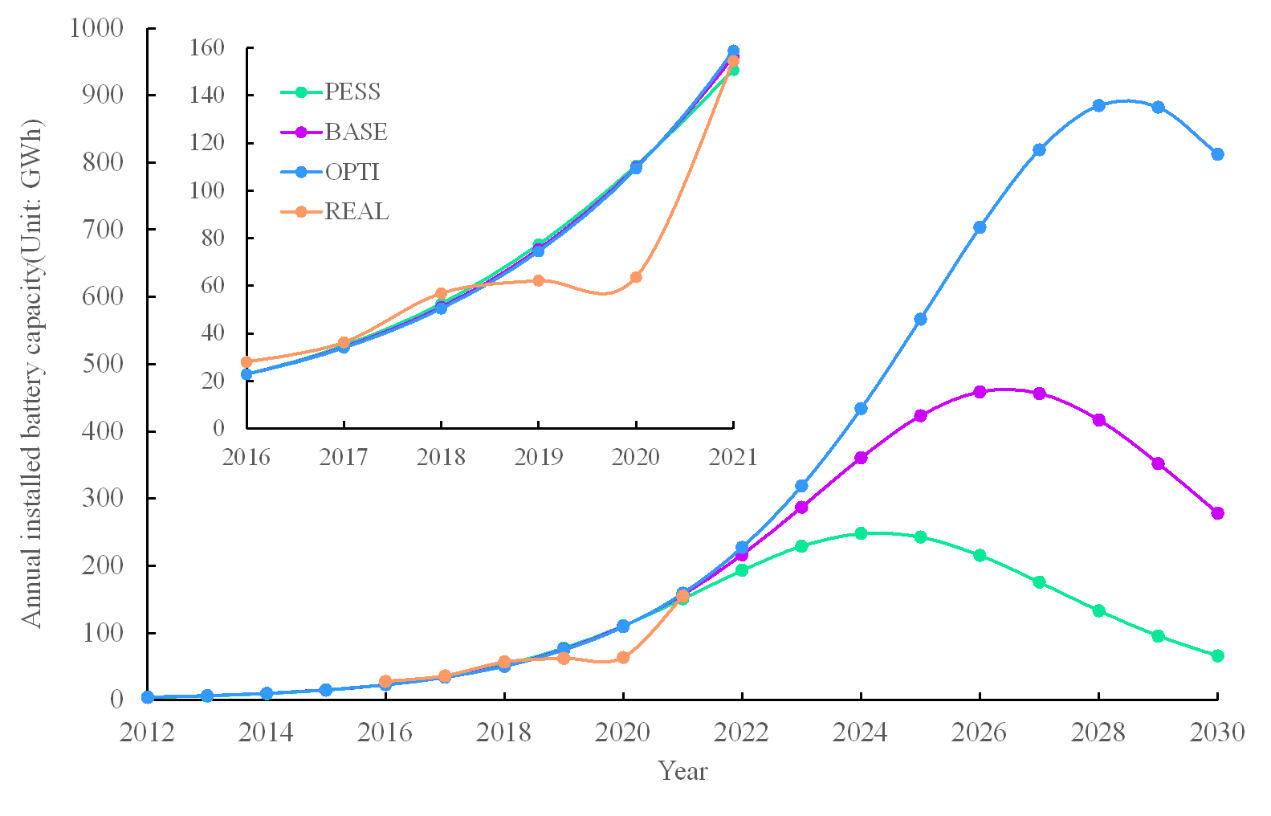 Figure S3: China’s annual installed battery capacity projected until 2030. PESS is the pessimistic scenario, BASE is the baseline scenario, OPTI is the optimistic scenario. REAL is the historical data from 2012 to 2021, which is used to show the fitness of projected data and historical EV sales data. Table S1. Historical data for EV sales, stock, and annual battery capacity Notes: (1) Units for EV sales and stock are 1000 unit. Annual installed battery capacity is measured in GWh.(2)Annual EV sales are collected from China Association of Automobile Manufacturers, http://lwzb.stats.gov.cn/pub/lwzb/zxgg/202107/W020210723348607396983.pdf; BEV and PHEV are collected by the authors from the website of MarkLines, https://www.marklines.com/en/vehicle_sales/free.  (3) Annual installed battery capacity is collected by the authors from the news data issued by China Innovation Strategic Association for EV Battery Industry. Table S2. Descriptive statistics for EV data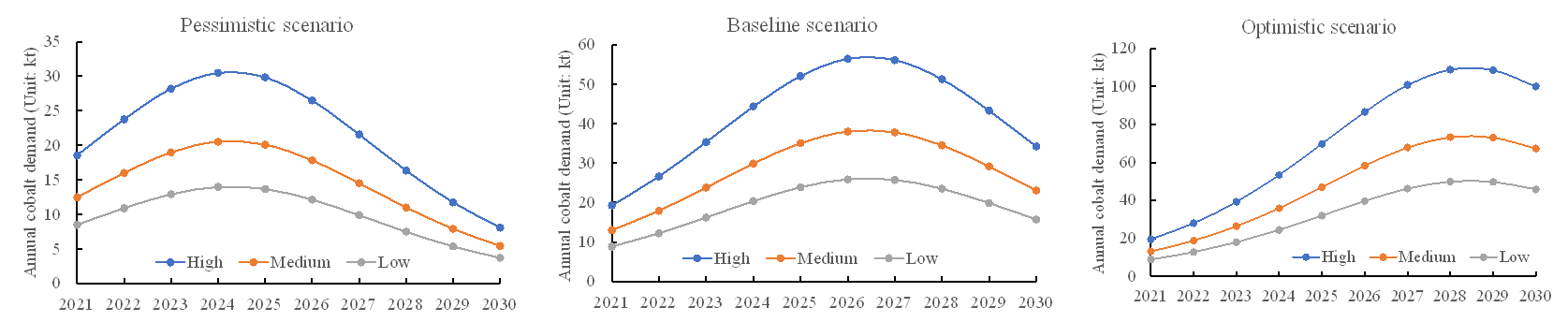 Figure S4: Annual cobalt demand for EVs under different scenarios. In the legend, High denotes the high cobalt scenario, Medium denotes the medium cobalt scenario, and Low represents the low cobalt scenario. This figure plots the medium scenario of ternary lithium battery market share (60%).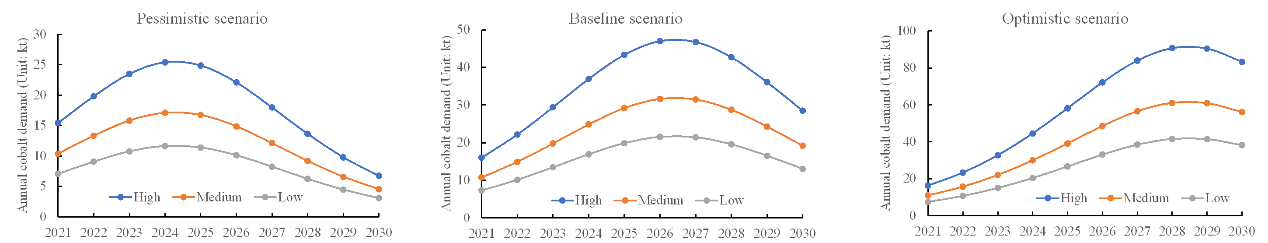 Figure S5: Annual cobalt demand for EVs under different scenarios. In the legend, High denotes the high cobalt scenario, Medium denotes the medium cobalt scenario, and Low represents the low cobalt scenario. This figure plots the low scenario of ternary lithium battery market share (50%).YearBEV SalesPHEV SalesAnnual EV SalesEV Cumulative salesBEV SharePHEV ShareBatteryCapacity 201211.3751.41612.7911689%11%201314.6043.03817.633.683%17%201445.04829.71574.8108.460%40%2015247.48283.61331.1439.575%25%201640998506.6946.181%19%282017652125776.71722.884%16%36.2420189842711256.2297978%22%56.920199722321206418581%19%62.2202011152511367555282%18%63.6202127615983359891182%18%154.5StatisticsBEVPHEVEV annual salesEV cumulative salesMean721.15169.28890.782489.34St. Dev.832.32180.871012.412957.49Min11.381.4212.7916.001st Qu.95.6643.19138.88191.203rd Qu.981.00246.251243.653883.50Max2161.00598.003359.008911.00